Conférence des Parties 
à la Convention de Minamata sur le mercurePremière réunionGenève, 24–29 septembre 2017		Décision adoptée par la première Conférence des Parties à la Convention de Minamata sur le mercureMC-1/15 : Programme de travail du Secrétariat et projet de budget pour l’exercice biennal 2018–2019La Conférence des Parties,Prenant note de sa décision MC-1/11 relative aux dispositions sur le fonctionnement du secrétariat et à l’implantation du secrétariat, IFonds général d’affectation spéciale pour la Convention de Minamata 
sur le mercurePrend note du programme de travail du secrétariat pour l’exercice biennal 2018–2019, tel qu’il figure dans la note du secrétariat sur le programme de travail du secrétariat et budget pour la période 2018–2019 et ses additifs ;Approuve le budget-programme de la Convention de Minamata pour l’exercice biennal 2018–2019 d’un montant de 3 916 524 dollars pour 2018 et de 3 843 074 dollars pour 2019 aux fins énoncées au tableau 1 de la présente décision ;Autorise le Secrétaire exécutif de la Convention de Minamata à engager des dépenses à hauteur du montant approuvé pour le budget opérationnel, en prélevant sur les liquidités disponibles ;Décide de commencer à constituer la réserve opérationnelle devant atteindre, avant 2021, 15 % de la moyenne annuelle d’un budget opérationnel biennal et de fixer à 7,5 % l’objectif pour l’exercice biennal 2018-2019 ;Se félicite de la contribution annuelle de 1 million de francs suisses faite par la Suisse, le pays hôte du secrétariat ;Note qu’en 2018, 2019 et par la suite, la contribution de 1 million de francs suisses versée par la Suisse en tant que pays hôte sera affectée pour 60 % au Fonds général d’affectation spéciale et pour 40 % au Fonds d’affectation spéciale à des fins déterminées ;Adopte le barème indicatif des quotes-parts pour la répartition des dépenses de l’exercice biennal 2018-2019 figurant au tableau 2 de la présente décision et autorise le Secrétaire exécutif, conformément au Règlement financier et aux Règles de gestion financière en vigueur à l’Organisation des Nations Unies, à ajuster ce barème pour y inclure toutes les Parties pour lesquelles la Convention entrera en vigueur avant le 1er janvier 2018 pour 2018 et avant le 1er janvier 2019 pour 2019 ;Rappelle que les contributions au Fonds général d’affectation spéciale pour la Convention de Minamata sont dues le 1er janvier de l’année pour laquelle ces contributions ont été budgétisées, et prie les Parties de payer promptement leurs contributions afin de permettre au secrétariat de commencer ses travaux immédiatement ;Approuve le tableau indicatif des effectifs du secrétariat pour l’exercice 
biennal 2018-2019 utilisé pour le calcul des coûts qui ont servi à l’élaboration du budget global figurant au tableau 3 de la présente décision ;IIFonds d’affectation spéciale à des fins déterminées 
pour la Convention de Minamata Approuve le montant estimatif des ressources nécessaires indiqué au tableau 1 de la présente décision pour financer les activités au titre de la Convention à imputer sur le Fonds d’affectation spéciale à des fins déterminées d’un montant de 3 192 250 dollars pour 2018 et de 3 565 150 dollars pour 2019 ;Engage les Parties et invite les non Parties à la Convention et les autres intéressés en mesure de le faire à contribuer au Fonds d’affectation spéciale à des fins déterminées pour appuyer les activités de renforcement des capacités et d’assistance technique du Secrétariat de la Convention de Minamata conformément à l’article 14 ; Engage les Parties et invite les non Parties à la Convention et les autres intéressés en mesure de le faire à contribuer au Fonds d’affectation spéciale afin d’appuyer la participation des représentants d’États Parties qui sont des pays en développement aux réunions de la Conférence des Parties et de ses organes subsidiaires ;IIIFonds d’affectation spéciale particulier de la Convention de Minamata Rappelle la décision MC-1/6 sur le programme international spécifique visant à soutenir le renforcement des capacités et l’assistance technique et réitère la demande faite au Directeur exécutif du Programme des Nations Unies pour l’environnement de créer un fonds d’affectation spéciale pour le programme international spécifique ;Engage les Parties et invite les non Parties à la Convention et les autres intéressés en mesure de le faire à contribuer à ce Fonds d’affectation spéciale pour appuyer le renforcement des capacités et l’assistance technique conformément à l’article 13 ;IVExercice biennal actuel et travaux préparatoires en vue 
du prochain exercice biennalPrie le Secrétaire exécutif de fournir à la Conférence des Parties, à sa deuxième réunion, des informations actualisées sur le programme de travail et l’exécution et, le cas échéant, une estimation du coût des activités qui ont des incidences budgétaires qui n’étaient pas prévues dans le premier programme de travail mais figurent dans les projets de décision proposés, avant l’adoption de ces décisions par la Conférence des Parties, et ont donc des incidences budgétaires sur l’exercice biennal actuel ;Prie également le Secrétaire exécutif de préparer un budget pour l’exercice biennal 2020-2021, que la Conférence des Parties examinera à sa troisième réunion en 2019, en expliquant les principes fondamentaux, les hypothèses et la stratégie de programmation sur lesquels repose ce budget et en présentant les dépenses pour cet exercice biennal par programme et par code budgétaire ;Note qu’il est nécessaire de faciliter l’établissement des priorités pour le programme de travail du secrétariat en fournissant aux Parties, en temps utile, des informations sur les incidences financières des diverses possibilités qui sont envisagées et, à cette fin, prie le Secrétaire exécutif d’inclure dans le projet de budget opérationnel pour l’exercice biennal 2020-2021 deux cas de figure en matière de financement qui reposent sur :a)	L’évaluation, par le Secrétaire exécutif, des ajustements qu’il est nécessaire d’apporter au budget opérationnel pour financer toutes les propositions ayant des incidences budgétaires soumises à la Conférence des Parties ; b)	Le maintien du budget opérationnel à son niveau de 2018-2019 en termes nominaux ;Prie le Secrétaire exécutif de fournir à la Conférence des Parties, à ses réunions, le cas échéant, une estimation du coût des activités ayant des incidences budgétaires qui ne sont pas prévues dans le projet de programme de travail mais figurent dans les projets de décision proposés, avant l’adoption de ces décisions par la Conférence des Parties.Tableau 1
Liste des activités qu’il est proposé d’inclure dans le programme de travail de la Convention de Minamata sur le mercure pour la période 2018–2019 et aperçu des ressources nécessaires pour ces activités		Aperçu des ressources nécessaires pour les activités relevant du Fonds général d’affectation spéciale et du Fonds d’affectation spéciale à des fins déterminées envisagées dans le programme de travail de la Convention de Minamata pour l’exercice biennal 2018–2019 a Il est proposé que le programme international spécifique, qui fait partie intégrante du mécanisme de financement de la Convention, ait ses propres budget et fonds d’affectation spéciale.Tableau 2
Vue d’ensemble du barème indicatif des contributions et des quotes-parts annuelles à verser pour le Secrétariat de la Convention de Minamata sur le mercure(en dollars des États-Unis)Tableau 3
Tableau indicatif des effectifs nécessaires pour le Secrétariat de la Convention de Minamata à Genève(en dollars des États-Unis)Note : Outre les effectifs ci-dessus, un poste de P-3 et un poste de personnel des services généraux seront financés sur les dépenses d’appui aux programmes. NATIONS
UNIESMCUNEP/MC/COP.1/Dec.15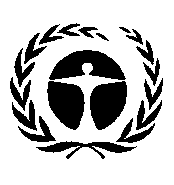 Programme
des Nations Unies
pour l’environnementDistr. générale 
22 novembre 2017Français
Original : anglaisActivitéRubrique et description de l’activité1. Conférences et réunions 1 Deuxième réunion de la Conférence des Parties2Troisième réunion de la Conférence des Parties3Bureau de la Conférence des Parties4Comité de mise en œuvre et du respect des obligations 2. Renforcement des capacités et assistance technique5Programme de renforcement des capacités et d’assistance technique 
de la Convention de Minamata 3. Activités scientifiques et techniques6Appui scientifique aux États Parties à la Convention de Minamata 7Évaluation de l’efficacité et plan mondial de surveillance8Rapports nationaux présentés au titre de la Convention de Minamata 4. Gestion des connaissances et de l’information et communication9Publications10Communication, information et sensibilisation du public 5. Gestion générale11Direction exécutive et administration12Coopération et coordination au niveau international13Ressources financières et mécanismes de financement6. Activités juridiques et de politique générale14Activités juridiques et de politique générale7. Entretien des locaux et services15Entretien des locaux et services 16Services en matière de technologies de l’information2018201820192019Fonds général d’affectation spécialeFonds d’affectation spéciale à des fins déterminéesFonds général d’affectation spécialeFonds d’affectation spéciale à des fins déterminéesA.	Conférences et réunionsA.	Conférences et réunionsA.	Conférences et réunionsA.	Conférences et réunionsA.	Conférences et réunionsA.	Conférences et réunionsA.	Conférences et réunionsA.	Conférences et réunions1.	Deuxième réunion de la Conférence des Parties1.	Deuxième réunion de la Conférence des Parties1.	Deuxième réunion de la Conférence des Parties1.	Deuxième réunion de la Conférence des Parties1.	Deuxième réunion de la Conférence des Parties1.	Deuxième réunion de la Conférence des Parties1.	Deuxième réunion de la Conférence des Parties1.	Deuxième réunion de la Conférence des PartiesDeuxième réunionDeuxième réunionDeuxième réunion840 000640 000––Réunions préparatoires régionalesRéunions préparatoires régionalesRéunions préparatoires régionales–535 000––Groupes d’experts intersessions dotés d’un mandat à durée déterminée prescrits par la Conférence des Parties à ses première et deuxième réunionsGroupes d’experts intersessions dotés d’un mandat à durée déterminée prescrits par la Conférence des Parties à ses première et deuxième réunionsGroupes d’experts intersessions dotés d’un mandat à durée déterminée prescrits par la Conférence des Parties à ses première et deuxième réunions105 000–105 000–		Total partiel		Total partiel		Total partiel		Total partiel945 0001 175 000105 000105 0002.	Troisième réunion de la Conférence des Parties2.	Troisième réunion de la Conférence des Parties2.	Troisième réunion de la Conférence des Parties2.	Troisième réunion de la Conférence des Parties2.	Troisième réunion de la Conférence des Parties2.	Troisième réunion de la Conférence des Parties2.	Troisième réunion de la Conférence des Parties2.	Troisième réunion de la Conférence des PartiesTroisième réunionTroisième réunionTroisième réunion––840 000640 000Réunions préparatoires régionalesRéunions préparatoires régionalesRéunions préparatoires régionales–––535 000		Total partiel		Total partiel		Total partiel		Total partiel––840 0001 175 0003.	Bureau de la Conférence des Parties3.	Bureau de la Conférence des Parties3.	Bureau de la Conférence des Parties3.	Bureau de la Conférence des Parties3.	Bureau de la Conférence des Parties3.	Bureau de la Conférence des Parties3.	Bureau de la Conférence des Parties3.	Bureau de la Conférence des PartiesRéunions du BureauRéunions du BureauRéunions du Bureau25 000–25 000–		Total partiel		Total partiel		Total partiel		Total partiel25 000–25 000–4.	Comité de mise en œuvre et du respect des obligations4.	Comité de mise en œuvre et du respect des obligations4.	Comité de mise en œuvre et du respect des obligations4.	Comité de mise en œuvre et du respect des obligations4.	Comité de mise en œuvre et du respect des obligations4.	Comité de mise en œuvre et du respect des obligations4.	Comité de mise en œuvre et du respect des obligations4.	Comité de mise en œuvre et du respect des obligationsRéunion du Comité.Réunion du Comité.Réunion du Comité.30 000–30 000–		Total partiel		Total partiel		Total partiel		Total partiel30 000–30 000–Total (A)Total (A)Total (A)Total (A)1 000 0001 175 0001 000 0001 175 000B.	Renforcement des capacités et assistance techniqueB.	Renforcement des capacités et assistance techniqueB.	Renforcement des capacités et assistance techniqueB.	Renforcement des capacités et assistance techniqueB.	Renforcement des capacités et assistance techniqueB.	Renforcement des capacités et assistance techniqueB.	Renforcement des capacités et assistance techniqueB.	Renforcement des capacités et assistance technique5.	Programme de renforcement des capacités et d’assistance technique de la Convention de Minamata5.	Programme de renforcement des capacités et d’assistance technique de la Convention de Minamata5.	Programme de renforcement des capacités et d’assistance technique de la Convention de Minamata5.	Programme de renforcement des capacités et d’assistance technique de la Convention de Minamata5.	Programme de renforcement des capacités et d’assistance technique de la Convention de Minamata5.	Programme de renforcement des capacités et d’assistance technique de la Convention de Minamata5.	Programme de renforcement des capacités et d’assistance technique de la Convention de Minamata5.	Programme de renforcement des capacités et d’assistance technique de la Convention de MinamataActivités intersectoriellesActivités intersectoriellesActivités intersectorielles–300 000–360 000Étude d’impactÉtude d’impactÉtude d’impact–––Outils et méthodesOutils et méthodesOutils et méthodes–50 000–60 000Évaluation des besoinsÉvaluation des besoinsÉvaluation des besoins–––Activités de développement de capacités spécifiques Activités de développement de capacités spécifiques Activités de développement de capacités spécifiques –500 000–600 000Activités de renforcement des capacités menées sur demandeActivités de renforcement des capacités menées sur demandeActivités de renforcement des capacités menées sur demande–800 000–960 000Total (B)Total (B)Total (B)Total (B)–1 650 000–1 980 000C.	Activités scientifiques et techniquesC.	Activités scientifiques et techniquesC.	Activités scientifiques et techniquesC.	Activités scientifiques et techniquesC.	Activités scientifiques et techniquesC.	Activités scientifiques et techniquesC.	Activités scientifiques et techniquesC.	Activités scientifiques et techniques6.	Appui scientifique aux États Parties à la Convention de Minamata6.	Appui scientifique aux États Parties à la Convention de Minamata6.	Appui scientifique aux États Parties à la Convention de Minamata6.	Appui scientifique aux États Parties à la Convention de Minamata6.	Appui scientifique aux États Parties à la Convention de Minamata6.	Appui scientifique aux États Parties à la Convention de Minamata6.	Appui scientifique aux États Parties à la Convention de Minamata6.	Appui scientifique aux États Parties à la Convention de MinamataAppui scientifique aux États Parties à la ConventionAppui scientifique aux États Parties à la ConventionAppui scientifique aux États Parties à la Convention––––		Total partiel		Total partiel		Total partiel		Total partiel––––7.	Évaluation de l’efficacité et plan mondial de surveillance7.	Évaluation de l’efficacité et plan mondial de surveillance7.	Évaluation de l’efficacité et plan mondial de surveillance7.	Évaluation de l’efficacité et plan mondial de surveillance7.	Évaluation de l’efficacité et plan mondial de surveillance7.	Évaluation de l’efficacité et plan mondial de surveillance7.	Évaluation de l’efficacité et plan mondial de surveillance7.	Évaluation de l’efficacité et plan mondial de surveillanceÉvaluation de l’efficacité et plan mondial de surveillanceÉvaluation de l’efficacité et plan mondial de surveillanceÉvaluation de l’efficacité et plan mondial de surveillance––––		Total partiel		Total partiel		Total partiel		Total partiel––––8.	Rapports nationaux présentés au titre de la Convention de Minamata8.	Rapports nationaux présentés au titre de la Convention de Minamata8.	Rapports nationaux présentés au titre de la Convention de Minamata8.	Rapports nationaux présentés au titre de la Convention de Minamata8.	Rapports nationaux présentés au titre de la Convention de Minamata8.	Rapports nationaux présentés au titre de la Convention de Minamata8.	Rapports nationaux présentés au titre de la Convention de Minamata8.	Rapports nationaux présentés au titre de la Convention de MinamataRapports nationaux présentés au titre de la Convention de MinamataRapports nationaux présentés au titre de la Convention de MinamataRapports nationaux présentés au titre de la Convention de Minamata30 000–30 000–		Total partiel		Total partiel		Total partiel		Total partiel30 000–30 000–Total (C)Total (C)Total (C)Total (C)30 000–30 000–D.	Gestion des connaissances et de l’information et sensibilisation D.	Gestion des connaissances et de l’information et sensibilisation D.	Gestion des connaissances et de l’information et sensibilisation D.	Gestion des connaissances et de l’information et sensibilisation D.	Gestion des connaissances et de l’information et sensibilisation D.	Gestion des connaissances et de l’information et sensibilisation D.	Gestion des connaissances et de l’information et sensibilisation D.	Gestion des connaissances et de l’information et sensibilisation 9.	Publications9.	Publications9.	Publications9.	Publications9.	Publications9.	Publications9.	Publications9.	PublicationsPublications30 000–30 000–		Total partiel		Total partiel		Total partiel		Total partiel30 000–30 000–10.	Activités de communication, d’information et de sensibilisation du public10.	Activités de communication, d’information et de sensibilisation du public10.	Activités de communication, d’information et de sensibilisation du public10.	Activités de communication, d’information et de sensibilisation du public10.	Activités de communication, d’information et de sensibilisation du public10.	Activités de communication, d’information et de sensibilisation du public10.	Activités de communication, d’information et de sensibilisation du public10.	Activités de communication, d’information et de sensibilisation du publicActivités de communication, d’information et de sensibilisation du public100 000–50 000–		Total partiel		Total partiel		Total partiel		Total partiel100 000–50 000–Total (D)Total (D)Total (D)Total (D)130 000–80 000–E.	Gestion globaleE.	Gestion globaleE.	Gestion globaleE.	Gestion globaleE.	Gestion globaleE.	Gestion globaleE.	Gestion globaleE.	Gestion globale11.	Direction exécutive et administration11.	Direction exécutive et administration11.	Direction exécutive et administration11.	Direction exécutive et administration11.	Direction exécutive et administration11.	Direction exécutive et administration11.	Direction exécutive et administration11.	Direction exécutive et administrationAdministration générale1 930 950–1 930 950–Frais de voyage du personnel150 000–150 000–		Total partiel		Total partiel		Total partiel		Total partiel2 080 950–2 080 95012.	Coopération et coordination au niveau international12.	Coopération et coordination au niveau international12.	Coopération et coordination au niveau international12.	Coopération et coordination au niveau international12.	Coopération et coordination au niveau international12.	Coopération et coordination au niveau international12.	Coopération et coordination au niveau international12.	Coopération et coordination au niveau internationalCoopération sur le programme en matière de développement durable et d’environnement dans son ensemble––––Coopération au sein du groupe produits chimiques et déchets––––Autres activités de coopération et coordination––––		Total partiel		Total partiel		Total partiel		Total partiel––––13.	Ressources financières et mécanisme de financement 13.	Ressources financières et mécanisme de financement 13.	Ressources financières et mécanisme de financement 13.	Ressources financières et mécanisme de financement 13.	Ressources financières et mécanisme de financement 13.	Ressources financières et mécanisme de financement 13.	Ressources financières et mécanisme de financement 13.	Ressources financières et mécanisme de financement Mécanisme de financementa––––Ressources financières––––		Total partiel		Total partiel		Total partiel		Total partiel––––Total (E)Total (E)Total (E)Total (E)2 080 950–2 080 950–F.	Activités juridiques et de politique généraleF.	Activités juridiques et de politique généraleF.	Activités juridiques et de politique généraleF.	Activités juridiques et de politique généraleF.	Activités juridiques et de politique généraleF.	Activités juridiques et de politique généraleF.	Activités juridiques et de politique généraleF.	Activités juridiques et de politique générale14.	Activités juridiques et de politique générale 14.	Activités juridiques et de politique générale 14.	Activités juridiques et de politique générale 14.	Activités juridiques et de politique générale 14.	Activités juridiques et de politique générale 14.	Activités juridiques et de politique générale 14.	Activités juridiques et de politique générale 14.	Activités juridiques et de politique générale Activités juridiques et de politique générale Activités juridiques et de politique générale ––––Total (F)Total (F)Total (F)Total (F)––––G.	Entretien des locaux et services intérieursG.	Entretien des locaux et services intérieursG.	Entretien des locaux et services intérieursG.	Entretien des locaux et services intérieursG.	Entretien des locaux et services intérieursG.	Entretien des locaux et services intérieursG.	Entretien des locaux et services intérieursG.	Entretien des locaux et services intérieurs15.	Entretien des locaux et services intérieurs15.	Entretien des locaux et services intérieurs15.	Entretien des locaux et services intérieurs15.	Entretien des locaux et services intérieurs15.	Entretien des locaux et services intérieurs15.	Entretien des locaux et services intérieurs15.	Entretien des locaux et services intérieurs15.	Entretien des locaux et services intérieursEntretien des locaux et services intérieursEntretien des locaux et services intérieurs160 000 –160 000 –		Total partiel		Total partiel		Total partiel		Total partiel160 000–160 000–16.	Services informatiques16.	Services informatiques16.	Services informatiques16.	Services informatiques16.	Services informatiques16.	Services informatiques16.	Services informatiques16.	Services informatiquesServices informatiquesServices informatiques65 000–50 000 –		Total partiel		Total partiel		Total partiel		Total partiel65 000–50 000–Total (G)Total (G)Total (G)Total (G)225 000–210 000–Ressources requises pour toutes les activitésRessources requises pour toutes les activitésRessources requises pour toutes les activitésRessources requises pour toutes les activitésRessources requises pour toutes les activitésRessources requises pour toutes les activitésRessources requises pour toutes les activitésRessources requises pour toutes les activitésTotal (A à G), à l’exclusion des dépenses d’appui au programmeTotal (A à G), à l’exclusion des dépenses d’appui au programmeTotal (A à G), à l’exclusion des dépenses d’appui au programmeTotal (A à G), à l’exclusion des dépenses d’appui au programme3 465 9502 825 0003 400 9503 155 000Dépenses d’appui au programmeDépenses d’appui au programme450 574367 250442 124410 150Total (A à G), à l’inclusion des dépenses d’appui au programmeTotal (A à G), à l’inclusion des dépenses d’appui au programmeTotal (A à G), à l’inclusion des dépenses d’appui au programmeTotal (A à G), à l’inclusion des dépenses d’appui au programme3 916 5243 192 2503 843 0743 565 150Montant total requis, par annéeMontant total requis, par annéeMontant total requis, par annéeMontant total requis, par année7 108 7747 108 7747 408 2247 408 224Ordre numériqueOrdre numériqueBarème de l’Organisation des Nations Unies%Barème indicatif de la Convention de Minamata%2018-2019TotalGroupeAfrique11Bénin0,003 0,010 33322Botswana0,014 0,022 72233Burkina Faso0,004 0,010 33344Djibouti0,001 0,010 33355Gabon0,017 0,026 87666Gambie0,001 0,010 33377Ghana0,016 0,025 82588Guinée0,002 0,010 33399Lesotho0,001 0,010 3331010Madagascar0,003 0,010 3331111Mali0,003 0,010 3331212Maurice0,012 0,019 6181313Mauritanie0,002 0,010 3331414Namibie0,010 0,015 5151515Niger0,002 0,010 3331616Rwanda0,002 0,010 3331717Sénégal0,005 0,010 3331818Seychelles0,001 0,010 3331919Sierra Leone0,001 0,010 3332020Swaziland0,001 0,010 3332121Tchad0,001 0,010 3332222Togo0,001 0,010 3332323Zambie0,007 0,010 333TotalGroupeAsie-Pacifique241Afghanistan0,006 0,010 333252Chine7,921 12,264 408 252263Émirats arabes unis0,604 0,935 31 130274Indonésie0,504 0,780 25 976285Iran (République islamique d’)0,471 0,729 24 276296Japon9,680 14,988 498 911307Jordanie0,020 0,031 1 031318Kiribati0,001 0,010 333329Koweït 0,285 0,441 14 6893310Mongolie0,005 0,010 3333411Palaos0,001 0,010 3333512République arabe syrienne0,024 0,037 1 2373613République démocratique populaire lao0,003 0,010 3333714Samoa0,001 0,010 3333815Singapour0,447 0,692 23 0393916Sri Lanka0,031 0,048 1 5984017Thaïlande0,291 0,451 14 9984118Viet Nam0,058 0,090 2 989TotalGroupeEurope centrale et orientale Europe centrale et orientale 421Bulgarie0,045 0,070 2 319432Croatie0,099 0,153 5 103443Estonie0,038 0,059 1 949454Hongrie0,161 0,249 8 298465Lettonie0,050 0,077 2 577476Moldova (République de)0,004 0,010 333487Roumanie0,184 0,285 9 483498Slovaquie 0,160 0,248 8 246509Slovénie0,084 0,130 4 3295110Tchéquie 0,344 0,533 17 730TotalGroupeEurope occidentale et autres États Europe occidentale et autres États 521Allemagne6,389 9,892 329 292532Autriche0,720 1,115 37 109543Canada2,921 4,523 150 550554Danemark0,584 0,904 30 100565États-Unis d’Amérique22,000 22,000 732 330576Finlande0,456 0,706 23 502587France4,859 7,523 250 435598Liechtenstein0,007 0,011  361609Luxembourg0,064 0,099 3 2996110Malte0,016 0,025  8256211Monaco0,010 0,015 5156312Norvège0,849 1,315 43 7586413Pays-Bas 1,482 2,295 76 3836514Suède0,956 1,480 49 2736615Suisse1,140 1,765 58 7566716Union européenne2,500 2,500 83 219TotalGroupeAmérique latine et Caraïbes Amérique latine et Caraïbes 681Antigua-et-Barbuda0,002 0,010 333692Argentine0,892 1,381 45 974703Bolivia (État plurinational de)0,012 0,019 618714Brésil3,823 5,919 197 039725Costa Rica0,047 0,073 2 422736Équateur0,067 0,104 3 453747El Salvador0,014 0,022 722758Guyana0,002 0,010 333769Honduras0,008 0,010 3337710Jamaïque0,009 0,010 3337811Mexique1,435 2,222 73 9607912Nicaragua 0,004 0,010 3338013Panama0,034 0,053 1 7538114Pérou0,136 0,211 7 0098215Saint-Kitts-et-Nevis0,001 0,010 3338316Uruguay0,079 0,122 4 072100,00 3 328 775Secrétariat de la Convention de Minamata – GenèveSecrétariat de la Convention de Minamata – GenèvePostes#Dépenses standard de personnel à GenèveTotalD-1 Secrétaire exécutif1,0290 100290 100P-5 Coordination et politique générale1,0257 150257 150P-4 Sciences et technologies1,0221 150221 150P-4 Renforcement des capacités et assistance technique 1,0221 150221 150P-3 Communication et gestion des connaissances1,0182 900182 900P-3 Juriste/Administrateur de programme1,0182 900182 900Services généraux - Assistant (programmes)4,0143 900575 600Total10,01 930 950